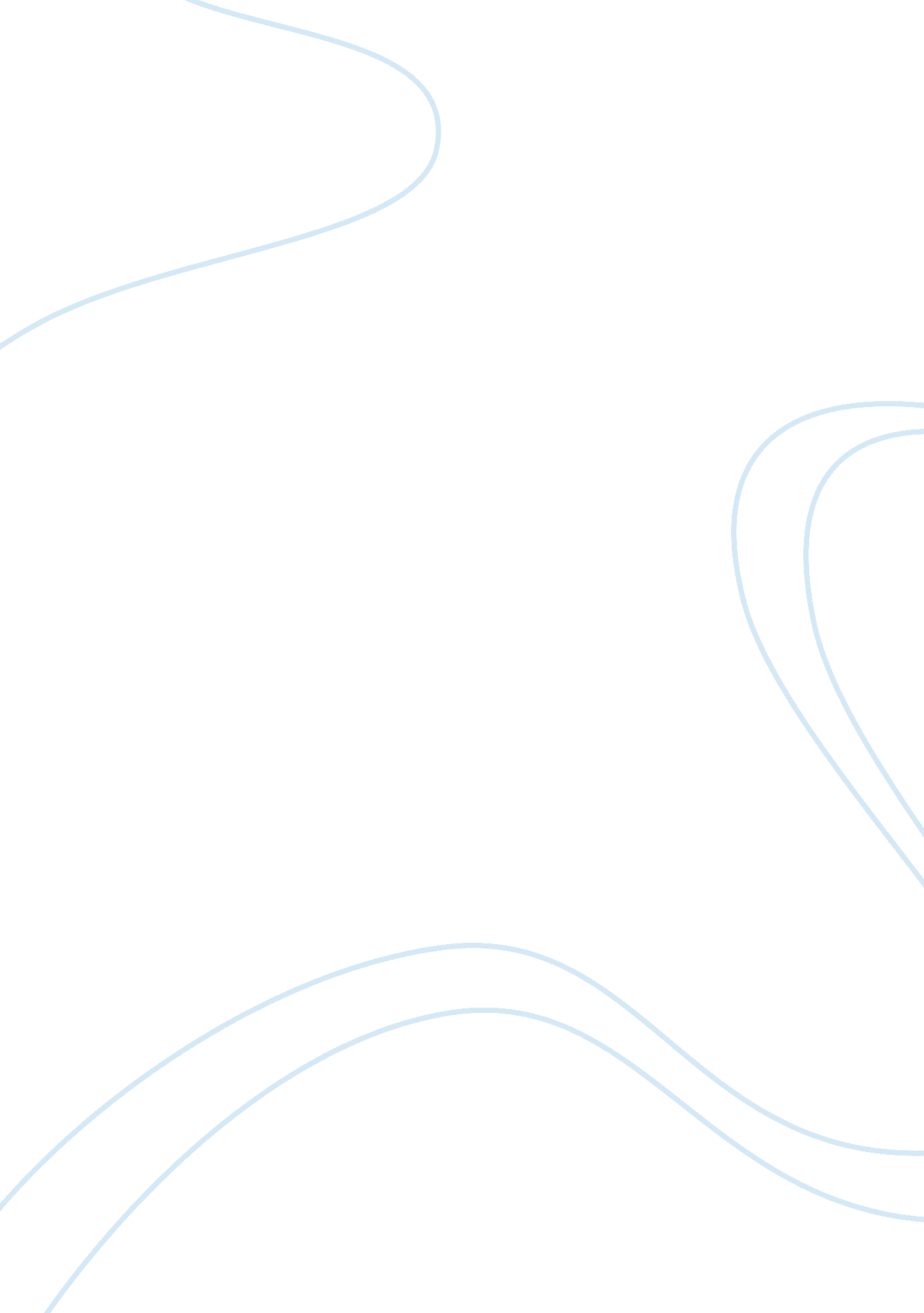 Mouse excercise essay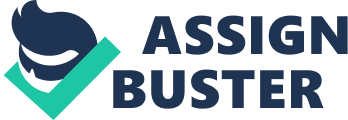 Brief: The proposed meeting envisages dialogue between multi parties for puting up an amusement composite by world’s largest amusement pudding stone. Mouse Company in Marne-la-Vallee near Paris. France. The National Government recognizes the importance of the undertaking for foreign investing in France and the possible impact on the local economic system and wants to travel frontward with the undertaking. However the local municipalities are disquieted about the environmental impact the undertaking will hold on their local country and the resources need to get by up with enlargement of economic system. The major issues to be discussed at the proposed meeting include levy of a payroll-based revenue enhancement. sharing of the revenue enhancement gross between four municipalities. levy of one-year resource fees on the Mouse Company. Parties: The chief parties to the dialogue are Mouse Company and four city managers and SAN has assumed the function of as common representative of all four municipalities. The exercising is expected to develop into two parallel dialogues which may stop up to be consolidated at the terminal of the exercising. Goals: a. The Mouse Company’s end would be to travel frontward with the undertaking with minimal concern revenue enhancement and voluntary one-year payments. B. The Mayors of Cheesy and Coupvray ‘ s end is to maximise the paysheet revenue enhancement gross and seek voluntary payments. Alternatively of sharing their gross with other municipalities. they would be forcing for voluntary payment by Mouse Company to other municipalities. The Mayors of Bailey and Magny ‘ s end is to seek sensible portion from the gross earned by Cheesy and Coupvray and besides seek voluntary payments from Mouse Company. d. As President of SAN our end would be happen a in-between land to accomplish a sensible declaration between four municipalities and so maximise the payment / revenue enhancement from Mouse Company Press Release: The proposed undertaking would excite the local and national economic system of France ensuing in 1000000s of people sing from neighbouring provinces and states. The imperativeness release should clearly reassure the Mouse Company and other international investors that the undertaking would non be adversely impacted by due to internal issues between local municipalities. As president of SAN. we will be working difficult to happen common land among four municipalities and work out a trade with the Mouse Company. Business revenue enhancement: The end would be to make an understanding with the Mouse Company to enforce a concern revenue enhancement of at least 1 % or so in audience with local communities. Division of Tax Gross: The end would be to make an understanding between four municipalities to portion the concern revenue enhancement gross. As the city managers of Bailly and Magny understands that municipalities of Cheesy and Coupvray would be most impacted. they might be willing to portion lower per centum of 10 % to 15 % each with balance 70 % to 80 % shared between municipalities of Cheesy and Coupvray. Alternatively. the National Government can enforce of a surcharge/tax of 1 % to be shared between all four municipalities. Voluntary payment by the Mouse Company to the towns: The Mouse Company should be asked to pay a one-year payment of Euro 5 to 7. 5 million to counterbalance for the impact on environment and resources alternatively of higher concern revenue enhancement of 1. 5 % . The municipalities of Bailey and Magny should acquire larger portion in the voluntary payments. 